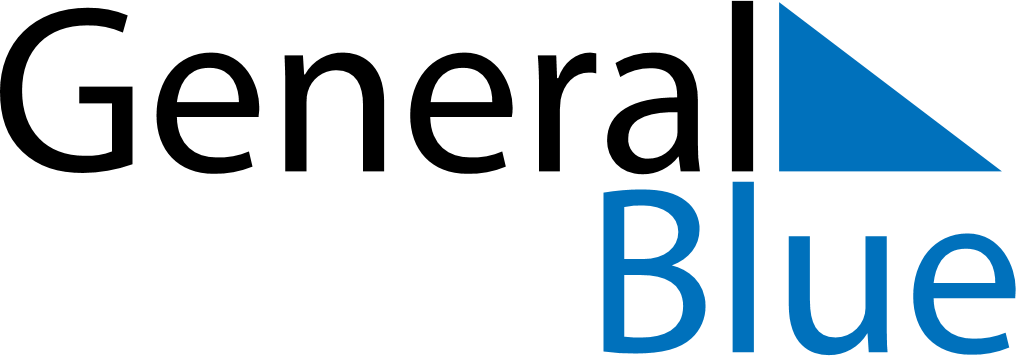 Weekly CalendarJanuary 8, 2024 - January 14, 2024Weekly CalendarJanuary 8, 2024 - January 14, 2024Weekly CalendarJanuary 8, 2024 - January 14, 2024Weekly CalendarJanuary 8, 2024 - January 14, 2024Weekly CalendarJanuary 8, 2024 - January 14, 2024Weekly CalendarJanuary 8, 2024 - January 14, 2024MondayJan 08TuesdayJan 09TuesdayJan 09WednesdayJan 10ThursdayJan 11FridayJan 12SaturdayJan 13SundayJan 146 AM7 AM8 AM9 AM10 AM11 AM12 PM1 PM2 PM3 PM4 PM5 PM6 PM